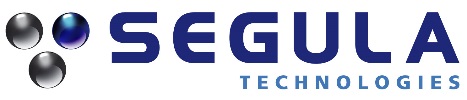 Comunicado de prensaSegula Technologies refuerza su presencia en Norteamérica con la adquisición de Ultragen CiacTechParís, 3 de septiembre de 2018 – SEGULA Technologies, grupo de ingeniería internacional, anuncia la adquisición de Ultragen CiacTech, empresa de ingeniería canadiense especializada en mecánica, instrumentación, automatización y control.La compañía opera en tres sectores principales: Automoción y vehículos industriales Ingeniería mecánica y eléctrica Gestión de proyectos, calidad y desarrollo de productosDiseño de edificios industriales Aeronáutica: Herramientas y proyectos de pruebas de motorDiseño y proyectos de trenes de aterrizajeSistemas integrados para satélitesHerramientas y maquinaria:InstrumentaciónProyectos neumáticos e hidráulicosDiseño mecánico con CATIA V5Laurent Germain, director general de Segula Technologies, declaró: "La unión de las competencias de Segula Technologies y de los conocimientos de Ultragen CiacTech nos permitirá ofrecer respuestas completas y reforzar nuestras relaciones con los líderes industriales presentes en Norteamérica. La experiencia de los equipos será nuestra mejor baza para seguir desarrollando nuestras actividades en esta región".  En Canadá, Segula Technologies colabora con las principales empresas de los sectores automoción, aeronáutico, ferroviario, energético y naval.Acerca de SEGULA TechnologiesSEGULA Technologies es un grupo de consultoría de ingeniería con gran presencia internacional, al servicio de la competitividad de todos los grandes sectores industriales: automoción, aeroespacial, energía, ferroviario, naval, farmacéutico y petroquímico. Presente en 28 países y con más de 140 sedes en todo el mundo, el grupo mantiene una estrecha relación con sus clientes gracias a las competencias de sus más de 11 000 empleados. Como empresa líder en ingeniería que basa su estrategia en la innovación, SEGULA Technologies lleva a cabo grandes proyectos que van desde estudios hasta la industrialización y producción.Si desea más información, visite: www.segulatechnologies.com. Siga a SEGULA Technologies en Twitter, Facebook y LinkedIn.LLO SOSTENIBLEContacto de prensa Caroline Ponsi Khider, directora de comunicación.Caroline.ponsikhider@segula.fr01 41 39 45 23